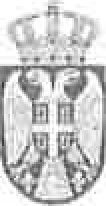 Република СрбијаМИНИСТАРСТВО ПРИВРЕДЕБрој:011-00-211/2021-1019. октобар 2021. године Кнеза Милоша 20                        Б е о г р а дАГЕНЦИЈА ЗА ПРИВРЕДНЕ РЕГИСТРЕРегистратору Регистра привредних субјеката11000 БЕОГРАДБранкова бр. 25Приликом примене одредаба Закона о поступку регистрације у Агенцији за привредне регистре („Службени гласник РС”, бр. 99/11, 83/14 и 31/19), уочене су дилеме у пракси поступања Регистратора који води Регистар привредних субјеката у вези са питањем признања страних јавних исправа на којима је печат „Apostille ” издат у електронском облику („E-Apostillе”).С тим у вези, указујемо на следеће:У складу са Хашком конвенцијом о укидању потребе легализације страних јавних исправа („Службени лист ФНРЈ - међународни уговори”, број 10/62), потврдом „Apostille“ издатом од од стране надлежног органа државе из које исправа потиче потврђује се веродостојност потписа, својство потписника исправе и истинитост печата или жига којим је исправа снабдевена, а сам потпис и печат на потврди „Apostille ” ослобођени су било какве даље овере.Одређени број држава потписница наведене конвенције од 2006. године печат „Apostillе” издаје искључиво у електронском облику.У смислу члана 10. ст. 1. и 3. Закона о електронском документу, електронској идентификацији и услугама од поверења у електронском пословању („Службени гласник РС”, ф. 94/17 и 52/21) електронски документ који је изворно настао у електронском облику сматра се оригиналом, а копија електронског документа на папиру израђује се штампањем спољне форме електронског документа.Имајући у виду наведено, ако се у земљи порекла исправе печат „Apostille ” не издаје у папирној форми, у поступку регистрације у Регистар привредних субјеката мишљења смо да се као валидан документ, може прихватити одштампана спољна форма печатаE-Apostille” која садржи и обавештење да се у земљи порекла оверавање 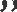 -2-докумената са печатом „Apostille” врши у електронском облику, а уколико таквог обавештења нема, сматрамо да је уз регистрациону пријаву потребно приложити изјаву подносиоца пријаве (коју не треба посебно оверавати) да се у земљи порекла печат,,Apostille ” не издаје у папирном, већ само у електронском облику.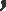 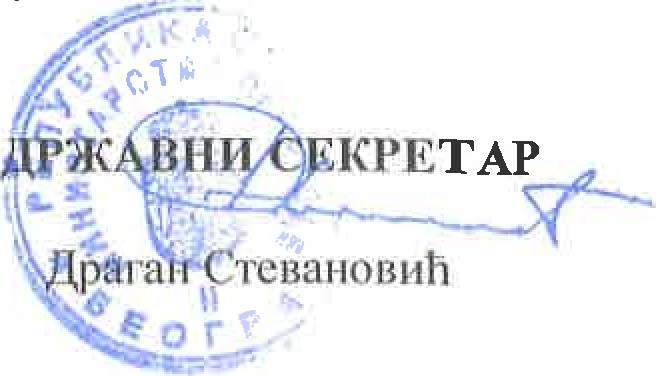 